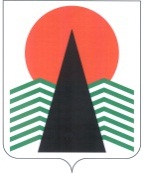 АДМИНИСТРАЦИЯ  НЕФТЕЮГАНСКОГО  РАЙОНАпостановлениег.НефтеюганскОб утверждении Порядка оформления и содержания плановых (рейдовых) заданий на проведение плановых (рейдовых) осмотров, обследований и оформления результатов плановых (рейдовых) осмотров, обследованийВ соответствии с Федеральным законом от 06.10.2003 № 131-ФЗ «Об общих принципах организации местного самоуправления в Российской Федерации», ст.13.2 Федерального закона от 26.12.2008 № 294-ФЗ «О защите прав юридических лиц 
и индивидуальных предпринимателей при осуществлении государственного контроля (надзора) и муниципального контроля»  п о с т а н о в л я ю:Утвердить Порядок оформления и содержания плановых (рейдовых) заданий на проведение плановых (рейдовых) осмотров, обследований и оформления результатов плановых (рейдовых) осмотров, обследований согласно приложению.Настоящее постановление подлежит официальному опубликованию в газете «Югорское обозрение» и размещению на официальном сайте органов местного самоуправления Нефтеюганского района.Настоящее постановление вступает в силу после официального опубликования.Контроль за выполнением постановления возложить на директора 
департамента имущественных отношений - заместителя главы Нефтеюганского района Ю.Ю.Копыльца.Исполняющий обязанностиглавы администрации района					С.А.КудашкинПриложение к постановлению администрации Нефтеюганского районаот 30.05.2016 № 752-па-нпаПОРЯДОК оформления и содержания плановых (рейдовых) заданий на проведение плановых (рейдовых) осмотров, обследований и оформления результатов плановых (рейдовых) осмотров, обследований (далее – Порядок)Раздел I.  Общие положенияНастоящий Порядок разработан в соответствии с Федеральным законом 
от 06.10.2003 № 131-ФЗ «Об общих принципах организации местного самоуправления в Российской Федерации», ст.13.2 Федерального закона от 26.12.2008  № 294-ФЗ «О защите прав юридических лиц и индивидуальных предпринимателей при осуществлении государственного контроля (надзора) и муниципального контроля» (далее - Федеральный закон № 294-ФЗ) и регламентирует процедуру оформления плановых (рейдовых) заданий на проведение должностными лицами службы по земельному контролю комитета по земельным ресурсам департамента градостроительства и землепользования Нефтеюганского района (далее – орган муниципального контроля) плановых (рейдовых) осмотров, обследований земельных участков, содержание указанных плановых (рейдовых) заданий и процедуру оформления результатов плановых (рейдовых) осмотров, обследований земельных участков на межселенной территории Нефтеюганского района.Целью оформления и содержания плановых (рейдовых) заданий является проведение мероприятий по осмотру, обследованию земельных участков, используемых юридическими лицами, индивидуальными предпринимателями, 
а также выявление и пресечение нарушений обязательных требований, установленных требований законодательства Российской Федерации, Ханты-Мансийского автономного округа - Югры, муниципальных правовых актов Нефтеюганского района по использованию земель на межселенной территории Нефтеюганского района.Плановые  (рейдовые)  осмотры,  обследования земельных участков проводятся на основании распоряжения администрации Нефтеюганского района 
в соответствии с приложением № 1 к настоящему Порядку.Раздел II.  Оформление и содержание плановых (рейдовых) заданий 
на проведение обследований Плановое (рейдовое) задание (далее – задание) оформляется на бланке департамента градостроительства и землепользования администрации Нефтеюганского района в соответствии с приложением № 2 к настоящему Порядку.В плановом (рейдовом) задании должно содержаться следующее:дата выдачи задания;номер задания;должность, фамилия, имя, отчество должностного лица (специалиста), получившего плановое (рейдовое) задание;основание выдачи планового (рейдового)  задания;цель проведения планового (рейдового) осмотра, обследования;объект, в отношении которого проводиться  плановый (рейдовый) осмотр, обследование;дата и время начала и окончания проведения планового (рейдового) осмотра, обследования (фактические);должность, подпись, фамилия и инициалы должностного лица, выдавшего задание;должность, подпись, фамилия и инициалы должностного лица, получившего задание;должность, подпись, фамилия и инициалы должностного лица, сдавшего задание;должность, подпись, фамилия и инициалы должностного лица, принявшего задание.Задания выдаются и подписываются директором департамента градостроительства и землепользования администрации района (в случае отсутствия (больничный лист, командировка, отпуск) – председателем комитета по земельным ресурсам департамента градостроительства и землепользования администрации Нефтеюганского района). Задание вручается должностному лицу (специалисту), которому поручено провести плановый (рейдовый) осмотр, обследование земельного участка, не менее чем за один рабочий день до даты начала его выполнения. Должностное лицо, которому поручено провести плановый (рейдовый) осмотр, обследование земельного участка, расписывается в  получении задания.Срок выполнения задания не превышает 10 календарных дней. Выполненное задание хранится в течение трех лет со дня его выполнения 
в органе муниципального земельного контроля, должностными лицами (специалистами) которыми выполнялось задание, а затем передается в архив 
в установленном порядке.Раздел III. Оформление результатов плановых (рейдовых) осмотров, обследований По результатам проведения планового (рейдового) осмотра, обследования земельного участка составляется акт осмотра, обследования по форме установленной приложением № 3 к настоящему Порядку.В акте планового (рейдового) осмотра, обследования указывается:основание проведения планового (рейдового) осмотра, обследования;	дата и место составления акта планового (рейдового) осмотра, обследования;дата и время проведения планового (рейдового) осмотра, обследования;фамилия, имя, отчество, наименование должности должностного лица 
или должностных лиц, проводивших плановый (рейдовый) осмотр, обследование;место проведения планового (рейдового) осмотра, обследования;сведения о результатах планового (рейдового) осмотра, обследования, в том числе о выявленных нарушениях;подпись должностного лица или должностных лиц, проводивших плановый (рейдовый) осмотр, обследование и лиц участвовавших в осмотре, обследовании;приложения к акту осмотра, обследования (фотоматериалы, видеоматериалы, планы, схемы, протоколы обмера). Фотоматериалы, прилагаемые к акту осмотра, обследования земельного участка оформляются по форме установленной 
в приложении № 4 к настоящему Порядку.Акт осмотра, обследования оформляется в сроки, установленные 
для проведения планового (рейдового) осмотра, обследования земельного участка.Задание, акт осмотра и приложения к нему подлежат сдаче директору департамента градостроительства и землепользования администрации Нефтеюганского района.Приложение № 1 к Порядку оформления и содержания плановых (рейдовых) заданий на проведение плановых (рейдовых) осмотров, обследований и оформления результатов плановых (рейдовых) осмотров, обследований оформляется на бланке администрации Нефтеюганского района РАСПОРЯЖЕНИЕ________________                                                                                      № ___________             (дата)г. Нефтеюганск	В соответствии с _______________________________________________________________________________________________________________________________(ссылка на положения нормативных правовых актов, в соответствии с которыми проводится плановый (рейдовый) осмотр, обследование земельного участка)В период с «___» по «___» _________ 20___ г. (дата начала и окончания проведения планового (рейдового) осмотра, обследования земельного участка)провести плановый (рейдовый) осмотр, обследование________________________________________________________________________________________________(место проведения планового рейдового осмотра: район, территория)Для проведения планового (рейдового) осмотра, обследования  направить: ________________________________________________________________________________________________________________________________________________(фамилии, имена, отчества, должности, уполномоченных на проведение планового (рейдового) осмотра, обследования земельного участка) 	/	/___	           (должность)	               (подпись)	 (фамилия и инициалы)Приложение № 2 к Порядку оформления и содержания плановых (рейдовых) заданий на проведение плановых (рейдовых) осмотров, обследований и оформления результатов плановых (рейдовых) осмотров, обследований оформляется на бланке департамента  градостроительства и землепользования администрации Нефтеюганского района ________________                                                                                                    № _____	(дата)Плановое (рейдовое) задание на проведение планового (рейдового) осмотра, обследования Должность,  фамилия, имя, отчество должностного лица  (специалиста),  получившего  плановое   (рейдовое)   задание   (далее задание): _________________________________________________________________________________________________________________________________________________________________Основание выдачи адания:___________________________________________________________________________________________________________________________________________________________________________________________(распоряжение администрации Нефтеюганского района, план-график проведения рейдовых мероприятий; требование прокуратуры; информация, обращение, заявление, входящее письмо с информацией, не содержащей достаточных сведений для проведения внеплановой проверки и др. с указанием реквизитов)Объект, в отношении которого  проводится  плановый  (рейдовый) осмотр, обследование:_________________________________________________________________________________________________________________________________________________________________________________________________________(вид и наименование объекта с указанием его местоположения)Цель проведения планового (рейдового) осмотра, обследования:__________________________________________________________________________________________________________________________________________________________________________________________________________________________________(выявление и пресечение нарушений обязательных требований и (или) требований, установленных законодательством в соответствующей сфере деятельности)Дата   и   время   начала  и окончания проведения  планового  (рейдового)  осмотра, обследования (фактические): "__" __________ 20__ г., ____ часов ____ минут."__" __________ 20__ г., ____ часов ____ минут.________________________________     ______________     ____________________             наименование должности                                        подпись                          инициалы и фамилия   должностного лица, выдавшего задание)Настоящее задание _____________ 20____ г. для выполнения получено._________________________________     _____________     ____________________              наименование должности                                            подпись                       инициалы и фамилия должностного лица, получившего заданиеНастоящее задание после его выполнения ___________ 20____ г. сдано.___________________________     ___________     ___________________________             наименование должности                            подпись                             инициалы и фамилия    должностного лица,  сдавшего заданиеНастоящее задание после его выполнения __________ 20__ г. принято._________________________________     _____________     ____________________              наименование должности                                            подпись                       инициалы и фамилия должностного лица, принявшего заданиеПриложение № 3 к Порядку оформления и содержания плановых (рейдовых) заданий на проведение плановых (рейдовых) осмотров, обследований и оформления результатов плановых (рейдовых) осмотров, обследований АКТ планового (рейдового) осмотра,  обследования В соответствии: __________________________________________________________________________________________________________________________________________________________________________________________________________(дата, номер, наименование распоряжения)проведен осмотр,  обследование:________________________________________________________________________________________________________________________(место проведения  осмотра, обследования: район, территория)Дата и время проведения осмотра, обследования:с  час.__ мин. __  «__» ______ 20___г.   по   час.__ мин. __     «__» ______ 20___г.Лица, проводившие осмотр земельного участка:_______________________________________________________________________________________________________________________________________________________________________________В ходе осмотра, обследования  земельного участка, установлено:__________________________________________________________________________________________________________________________________________________________________________________________________________________________________________________________________________________________________________________________________________________________________________________________________________________________________________________________________________________________________________________________________________________(сведения о результатах планового (рейдового) осмотра, обследования земельного участка, в том числе о выявленных нарушениях)Прилагаемые документы: _____________________________________________________________________________________________________________________________(фотоматериалы, видеоматериалы, планы, схемы и др. (указывать марку и идентификационные параметры фотоаппарата и других технических средств, чем производилось)Подпись должностного лица, проводившего осмотр, обследование: __________________________________________________________________________________________Подписи лиц, участвующих в осмотре, обследовании: _______________________________________________________________________________________________________________________________________________________________________________Приложение № 4к Порядку оформления и содержания плановых (рейдовых) заданий на проведение плановых (рейдовых) осмотров, обследований и оформления результатов плановых (рейдовых) осмотров, обследований ФОТОМАТЕРИАЛЫприложение к акту осмотра, обследования N _________ от "__" ____________________ 20__ г.Фото N ______.Краткая характеристика, местоположение(географическая привязка), дата съемки.Составил:_____________________________________________________________________________________________________________________________________фамилия, имя, отчество, наименование должности, уполномоченных на проведение осмотра, обследования____________________________________    _________________________________        			 (подпись)                           				 (дата)30.05.2016№ 752-па-нпа№ 752-па-нпаО проведении планового (рейдового) осмотра, обследования .(место составления акта)(дата составления акта)(дата составления акта)(дата составления акта)(дата составления акта)(дата составления акта)МЕСТО ДЛЯ  ФОТОГРАФИИ